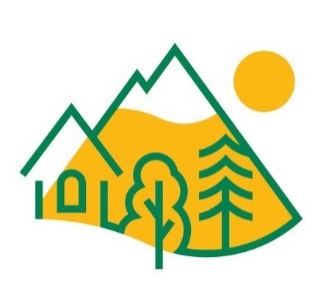 ПРАВИЛА ПОЛЬЗОВАНИЯ БУКСИРОВОЧНЫМИ КАНАТНЫМИ ДОРОГАМИ (ПОДЪЕМНИКАМИ) (РАЗДЕЛ V)I Общие положенияНастоящие Правила пользования буксировочными канатными дорогами (подъемниками) (далее – Правила) распространяются на всех без исключения посетителей (отдыхающих, клиентов, учащихся, детей), пользующихся буксировочными (бугельными) канатными дорогами (далее именуется – подъемник) для подъема на горнолыжный склон «Кулига-Парк».Пассажиры обязаны изучить настоящие Правила, а также ознакомиться с текущей обстановкой (метеоусловиями, состоянием трасс) и оценить собственные возможности по использованию канатных дорог, а также возможности сопровождаемых детей или лиц с ограниченными возможностями.Доступ на канатные дороги разрешен Клиентам только с действующими «Ski-pass».Доступ на определенные участки канатных дорог может быть временно или постоянно закрыт или ограничен в зависимости от погодных условий и технических работ.Осторожно! Оборудование и подвижной состав канатной дороги являются источником повышенной опасности.Канатные дороги № 2183 и № 2200 предназначены только для перевозки лыжников с лыжами на ногах и сноубордистов, со сноубордом на ногах в стоячем положении с нижней станции на верхнюю станцию!Настоящие Правила включают в себя: общие положения (подраздел I)правила эффективного и безопасного пользования услугами подъемников ((далее – услуги, услуги пользования подъемниками) подраздел II); Запреты во время пользования канатной дорогой (подраздел III)Прочие положения (подраздел IV)Правила поведения и техника безопасности на склоне для катания на горных лыжах и сноуборде (подраздел V) «Категорически запрещается!» (подраздел VI)Доступ детей:Проезд на бугельной канатной дороге детей ростом менее 125 см без сопровождения дееспособного родителя или иного взрослого представителя запрещен.Подъем ребенка ростом до 125 см. обязательно осуществляется в сопровождении родителя (иного законного представителя, взрослого лица) вдвоем на одном бугеле подъемника (правила безопасности пассажирских канатных дорог, утвержденные Приказом Ростехнадзора РФ от 06.08.2014 г. №42 п.605).Проезд на бугельной канатной дороге детей младше 14 лет без сопровождения дееспособного родителя или иного взрослого представителя запрещен.Сопровождающий ребенка родитель (иной законный представитель или иное взрослое лицо, сопровождающее ребенка) самостоятельно определяет физические возможности своего ребенка по пользованию канатной дорогой и несет полную ответственность за правомерность доступа ребенка на подъемник, за последствия пользования таким ребенком подъемником и за соблюдение во время катания ребенка всех требований настоящих Правил.Сопровождающий ребенка родитель (иной законный представитель или иное взрослое лицо, сопровождающее ребенка) обязан: оценить состояние ребенка и организовать их безопасную посадку, перевозку и высадку;проинформировать и разъяснить ребенку настоящие Правила;оказать по возможности необходимую помощь ребенку при посадке на подъемник (зацеплении за бугель подъемника);визуально контролировать подъем ребенка на подъемнике;сопровождающий поднимается непосредственно впереди ребенка на отдельном бугеле (или вдвоем на одном бугеле подъемника) чтобы проконтролировать подъем и сход ребенка в зоне выката.незамедлительно оказать ребенку помощь при отцеплении от бугеля в случае падения на линии подъема на склоне.При затруднении или невозможности использования ребенком подъемника необходимо покинуть линию подъема и воспользоваться рекомендациями, указанными в п.п. 5.7.7, 5.7.8. настоящего раздела Правил.Посетитель до момента начала пользования подъемником самостоятельно определяет свои физические возможности и имеющиеся навыки пользования подъемником, в случае недостаточности или отсутствия навыков пользования подъемником посетителю рекомендуется для начала воспользоваться разовым подъемом в целях оценки своих навыков пользования подъемником, а также воспользоваться рекомендациями, указанными в п. 5.7.8 настоящих Правил.Для новичков и посетителей, имеющих небольшие навыки катания на горных лыжах (сноуборде), рекомендуется для обучения навыкам безопасного катания на горных лыжах (сноуборде) воспользоваться услугами инструкторов на территории «Кулига-Парк». При отсутствии навыков катания или при небольших навыках катания, а также, если это первое знакомство с устройством бугельной канатной дороги посетителям настоятельно рекомендуется воспользоваться учебным склоном для начального катания, а также обращаться за разъяснением к обслуживающему персоналу (инструктору проката) подъемника. Доступ лиц с ограниченными возможностями.Лицо с ограниченными возможностями или сопровождающее его лицо, до приобретения «Ski-pass» на канатную дорогу, обязаны сообщить сотрудникам «Кулига-Парк» о возможной необходимости дополнительной помощи.В случае использования специальных приспособлений (инвалидного кресла, специального спортивного снаряжения), они должны быть оценены и разрешены к перевозке инструкторами проката «Кулига-Парк».Оплачивая стоимость услуг пользования подъемником, и пользуясь подъемником:клиент подтверждает, что полностью ознакомлен и согласен с настоящими Правилами.клиент подтверждает, что клиент (ребенок клиента) не имеет медицинских и иных противопоказаний для занятий горнолыжным спортом и сноубордом (прошел необходимый медицинский осмотр, обследование, допущен к занятию физической культурой и спортом), имеет начальные навыки безопасного катания на горных лыжах (сноуборде) и участвует в катании на свой риск.Потребитель должен понимать, что катание на горных лыжах (сноуборде), пользование подъемником и выход на горнолыжный склон связаны с повышенным риском получения травм при падении (столкновении, вылете со склона и пр.). Потребитель должен самостоятельно оценивать возможности (функциональное состояние) своего организма, и его соответствие условиям физической нагрузки, имеющимся у него навыкам катания, навыкам пользования подъемником, погодным условиям (воздействие низкой температуры, ветра, осадков), протяженности и сложности выбранной трассы и условиям катания в целом.Посетитель предупрежден об указанных особенностях оказания услуг и риске получения травм и дальнейшую ответственность, связанную с последствиями катания на горнолыжном склоне и пользования подъёмником, берет на себя. При приобретении детских билетов или при бесплатном проходе на подъемник детей ростом до 125 см. ответственность за последствия допуска несовершеннолетних детей к канатным дорогам и разъяснение требований настоящих Правил несут родители ребенка (иные законные представители или иные взрослые лица, сопровождающие ребенка на территории базы отдыха «Кулига-Парк»).Администрация базы «Кулига-Парк», являясь законным собственником установленных на ней технических сооружений (канатных дорог), оборудования и иного имущества, оставляет за собой право отказать в пользовании услугами подъемников и нахождении на территории «Кулига-Парк» любому посетителю, нарушающему требования настоящих Правил, без каких-либо дополнительных объяснений и без возврата стоимости оплаченных услуг, взыскиваемой в счет полного возмещения убытков исполнителя.II. Правила эффективного и безопасного пользования услугами подъемниковПри пользовании канатной дорогой, относящейся к категории опасных производственных объектов, в целях эффективного и безопасного пользования услугами каждому потребителю необходимо неукоснительно соблюдать требования настоящих Правил, указаниям обслуживающего персонала подъемников (инструктора проката), а также требованиям соответствующих информационных, предупреждающих, указательных знаков (стендов, табличек, объявлений и пр.).Посадка посетителей на канатную дорогу (зацепление за бугель подъемника), разрешена только в специально оборудованном начальном пункте (зоне посадки) и осуществляется равномерно, в порядке общей очереди.Проход к месту посадки на подъемник ребенка ростом до 125 сантиметров (с учетом горнолыжного инвентаря) осуществляется под специально оборудованной планкой (воротами подъемника), расположенной рядом с автоматическими турникетами доступа.Во избежание нахождения ребенка без сопровождения взрослого лица в зоне посадки на подъемник, проход ребенка ростом до 125 сантиметров (с учетом горнолыжного инвентаря) под специально оборудованной планкой (воротами) рекомендуется осуществлять одновременно с проходом сопровождающего его взрослого лица через турникет доступа к подъемнику. При этом проход сопровождающего ребенка взрослого лица через турникет доступа к подъемнику осуществляется в порядке общей очереди.Проход посетителей (за исключением детей ростом до 125 см.) к месту посадки на подъемник осуществляется в порядке общей очереди через автоматические турникеты доступа, для чего посетителям, в частности, необходимо:Ознакомиться с требованиями настоящих Правил, информационными материалами и табличками на территории «Кулига-Парк» и территории канатных дорог, убедиться в работе подъемника (двигающиеся бугеля подъемника).Определить для себя необходимое количество (продолжительность) пользование услугами.Иметь в наличии исправные горные лыжи (сноуборд), пригодные для спуска с горнолыжного склона, и иной необходимый горнолыжный инвентарь для безопасного катания (шлем, очки, горнолыжные палки и т.д.). Потребитель, имеющий собственные горные лыжи (сноуборд) и инвентарь, оплачивает только стоимость услуг пользования подъемника. Потребитель, не имеющий собственных горных лыж (сноуборда) и горнолыжного инвентаря, может взять соответствующие предметы инвентаря на прокат в организации, оказывающей услуги проката спортивного инвентаря. Оплата услуг проката соответствующего горнолыжного инвентаря производится в кассе организации-пункта проката по стоимости и на условиях, указанных на соответствующих информационных стендах проката «Кулига-Парк».Подъем посетителей на бугельной канатной дороге осуществляется стоя на лыжах (сноуборде), путем зацепления посетителя за буксировочное устройство (бугель), закрепленного на канате подъемника и перемещающегося вверх по склону по линии подъема.Посетителям необходимо выполнять требования указателей, знаков и информационных табличек.Посетителям на сноубордах при подходе к месту посадки рекомендуется освободить одну ногу от крепления сноуборда.В зоне посадки на канатную дорогу лыжные палки, сумки и другие предметы должны находиться в одной руке, темляки (петли палок) не должны быть надеты на кисти рук. Вторая рука должна быть свободна.Лыжи необходимо выровнять по направлению движения бугелей подъемника.При посадке на подъемник, в том числе в случае образования очереди, необходимо соблюдать дистанцию до впереди стоящего посетителя 1-1,5 метра, спортивное снаряжение, в частности, лыжные палки следует держать таким образом, чтобы не нанести повреждений здоровью и имуществу окружающих.Во время посадки на канатную дорогу при приближении бугельного устройства подъемника посетителю следует начать скольжение на лыжах (сноуборде) по направлению канатной дороги, силой руки притянуть к себе (взять обеими руками или одной свободной рукой) бугель подъемника и удерживая бугель за спиной рукой, приготовиться к движению на лыжах (сноуборде) с места.Рывок в начале подъема на канатной дороге необходимо амортизировать плечами, крепко держась за бугель подъемника. После фиксации бугеля руками при одновременном непрерывном скольжении необходимо бугель поместить сбоку за спину. Конструкция узла подцепления лыжников обеспечивает удобное положение во время подъема и возможность быстрого и легкого освобождения от узла подцепления не только на конечной станции подъема, но и также во время подъема, в случае падения. Лыжи при подъеме должны быть расставлены в стороны примерно на 30 — 50 см. параллельно друг другу и направлены вверх по линии подъема. При подъеме следует сохранять упругое выпрямленное положение, не перегибаясь в пояснице и не откидываясь назад. Не допускается одновременный подъем двух лыжников (сноубордистов) на одном бугеле подъемника (за исключением детей, поднимающихся с помощью взрослого, принявшего на себя ответственность за них).Интервал времени между движущимися буксировочными устройствами (бугелями) канатной дороги составляет не менее - 4 секунд.Во время подъема на подъемнике:При подъеме на канатной дороге необходимо двигаться строго по лыжне, параллельно тросу канатной дороги, не делать резких движений, поворотов, не приседать, не вилять. Обе палки во время подъема держать в одной руке, свободной рукой необходимо удерживаться все время подъема за бугель подъемника.Во время движения на подъемнике необходимо выполнять требования знаков и табличек, расположенных на линии подъема.При случайном отцеплении от бугеля подъемника или падении посетителю необходимо самостоятельно быстро освободить (покинуть) линию подъема (буксировочную колею) канатной дороги во избежание наезда поднимающегося следом лыжника. Затем спуститься вниз по горнолыжной трассе и начать подъем заново.Посетитель не имеет право без причины включать кнопку «СТОП», находящуюся на последней опоре канатной дороги.В зоне высадки с подъемника:В зоне высадки необходимо выполнять требования указателей, информационных знаков и табличек, не заезжать за шлагбаумы безопасности.Пассажирам канатной дороги необходимо отпустить буксировочное устройство и не задерживаясь быстро покинуть место высадки.Необходимо быть особенно внимательным при сходе с трассы подъемника, в конечном пункте подъема следует плавно отпустить бугель подъемника не раскачивая его, немедленно отойти в сторону с линии подъема (по указанному стрелками направлению).Не задерживаться в зоне выхода.При возникновении затруднений на посадке, а также при проходе через турникеты посетителям следует обратиться за помощью к обслуживающему персоналу (инструктору проката) канатной дороги.Включение и выключение подъемника осуществляется только обслуживающим персоналом (инструктором проката), за исключением отдельных случаев, установленных настоящими Правилами.В связи с тем, что канатная дорога является, технологически сложным объектом допускаются технологические (аварийные) перерывы (остановки) в работе каждой отдельной канатной дороги, в т.ч., связанные с падением (отцеплением) поднимающихся посетителей канатных дорог, аварийным отключением подъемника, не превышающим 20 минут в течение дня. При аварийном отключении подъемника во время движения, посетителям следует соблюдать спокойствие, не отпускать из рук бугель подъемника, не покидать трассу (дорожку) подъемника без команды обслуживающего персонала (инструктора проката), быть готовым к запуску подъемника и действовать в соответствии с командами обслуживающего персонала, передавая команду по цепочке друг другу. При длительной остановке подъемника (свыше 20 минут) посетители оповещаются о невозможности дальнейшей работы подъемника, после чего они должны сойти с буксировочной колеи и уйти в безопасное место (например, к выкату (спуску) горнолыжного склона).Свободную одежду, шапки, шарфы и т.п. следует оберегать от зацепления за части бугеля подъемника.Услуги пользования подъемником оказываются под открытым небом, в т.ч. в неблагоприятных (зимних) климатических условиях, например, выпадения в течение дня осадков (дождь, снег, метель), в связи с чем: - телескопический бугель подъемника может быть мокрым, в результате чего на нем может образовываться естественный налет от взаимодействия металла и влаги; - на бугеле  может оказаться небольшое количество масла (смазки), используемого для безопасной эксплуатации элементов буксировочных канатных дорог в зимних климатических условиях. В этих случаях возможно намокание и небольшое загрязнение одежды посетителей при контакте с элементами буксировочных устройств (бугель и пр.), что не является нарушением оказания услуг пользования подъемником или ненадлежащим качеством оказания услуг в соответствии с настоящими Правилами. Посетитель предупрежден об указанных особенностях оказания услуг. Посетителям рекомендуем быть аккуратными, по возможности не прислоняться к загрязненным элементам, проверять бугель подъемника на наличие загрязнений и пользоваться специальной темной непромокаемой одеждой.III Запреты во время пользования канатной дорогойПосетителям «Кулига-Парк» (пассажирам канатной дороги) во время пользования канатной дорогой и при нахождении на территории линии подъема (зоны посадки, зоны высадки) канатных дорог ЗАПРЕЩАЕТСЯ:Транспортирование детей ростом до 125 см., а также до 14 лет, на буксировочном устройстве всех типов канатных дорог без сопровождения взрослых лиц, способных оказать им необходимую помощь при посадке-высадке и для соблюдения настоящих Правил.Подъем посетителей, вес которых составляет меньше 20 кг, на буксировочных канатных дорогах, в связи с возможными физическими трудностями в пользовании канатной дорогой и повышенным риском получения травмы при падении.Подниматься на бугеле канатной дороги спиной вперед по направлению движения.Пересекать линию подъема канатной дороги.Заходить за шлагбаумы безопасности в зоне выхода с подъемника.Осуществлять посадку на канатную дорогу (зацепление за бугель подъемника) вне установленного места посадки.Произвольный сход с подъемника на трассе подъема раньше конечного пункта подъема (зоны высадки).Отклоняться от маршрута линии подъема, делать повороты и иные маневры на лыжах во время подъема, раскачивать трос (канат), умышленно создавать аварийные ситуации, осуществлять иные действия, затрудняющие процесс пользования канатной дорогой другими пассажирами.Находиться на склоне, на пути движения снегохода спасательной (аварийной) службы.Приближаться к открытым механизмам движущейся канатной дороги и вращающихся барабанов.Находиться на склоне во время работы снегоуплотнительной машины (ратрака) или на пути движения снегоуплотнительной машины (ратрака).Прикасаться открытыми частями тела к металлическим частям подъемника.Подниматься на канатной дороге на санках, снегокатах, ватрушках и других приспособлениях, отличных от горных лыж (сноуборда).Поднимать собой на канатной дороге санки, снегокаты, ватрушки и другие приспособления, отличные от горных лыж (сноуборда).Подниматься пешком по линии подъема канатной дороги с использованием бугеля.Резко бросать, отклонять или раскачивать бугель подъемника при отцеплении на верхней площадке конечного пункта подъема или при отцеплении на трассе (буксировочной колее) подъема. Буксировочное устройство обеспечивает автоматический быстрый возврат бугеля в исходное положение после отцепления пассажира, резкое отпускание бугеля может привести к травмам движущихся следом за пассажиром людей на канатной дороге.Приносить на территорию линии подъема канатной дороги, зону посадки, высадки, горнолыжного спуска и применять взрывчатые и легковоспламеняющиеся вещества (в том числе пиротехнические изделия, фейерверки).Принимать пищу и распивать любые напитки на территории линии подъема канатной дороги, зоны посадки, высадки, горнолыжного спуска, а также во время подъема и спуска.Приносить и распивать алкогольную и спиртосодержащую продукцию на территории линии подъема канатной дороги, зоны посадки, высадки, горнолыжного спуска, а также во время подъема и спуска.Проносить на территорию линии подъема канатной дороги, зоны посадки, высадки, горнолыжного спуска стеклянную посуду, колющие, режущие предметы, сыпучие и жидкие вещества, оружие любого вида, отравляющие, токсичные, ядовитые и пахучие вещества, газовые баллончики;Пользоваться при подъеме и во время спуска заведомо неисправным (непригодным) горнолыжным инвентарем, в том числе лыжами, не предназначенными по своему назначению для спуска с горнолыжного склона (беговыми лыжами, лыжами для прыжков с трамплина и т.д.).Пользоваться канатной дорогой, а также осуществлять подъем и спуск в состоянии алкогольного, наркотического или иного токсического опьянения.Перевозить животных на горнолыжных подъемниках.Создавать помехи передвижению посетителей, забираться на ограждения, парапеты, осветительные устройства, опоры подъемников, несущие конструкции и прочие элементы.Находиться на закрытых для катания склонах (участках склонов), проникать на ограждающие ленты, сетки, таблички и ограждения, установленные на территории канатной дороги и горнолыжных склонов.Наносить ущерб инвентарю, снаряжению, помещениям, сооружениям и оборудованию канатной дороги.Осуществлять несанкционированный проход через турникеты доступа или через ограждения территории зоны посадки на подъемник.Использовать канатную дорогу без разрешения администрации для занятия коммерческой, рекламной и иной деятельностью, не зависимо от того, связано ли это с получением дохода.Осуществлять спуск или кататься по линии подъема (буксировочной колее) канатной дороги.Курить на территории подъемника, линии подъема, в зоне посадки и высадки.Засорять территорию линии подъема, зоны посадки и высадки, бросать мусор независимо от его размера, в местах, не отведенных для его складирования.Осуществлять фото, кино и видеосъемку, пользоваться мобильным телефоном во время подъема и спуска на канатной дороге.Игнорировать требования обслуживающего персонала (инструктора проката) канатной дороги, проявлять неуважение или грубость к обслуживающему персоналу и другим посетителям «Кулига-Парк»Игнорировать требования информационных, указательных щитов и знаков, канатной дороги.Проникать и находиться в подсобных, рабочих и вспомогательных помещениях, предназначенных для эксплуатации подъемника и обслуживающего персонала.Совершать иные действия, угрожающие собственной безопасности, безопасности других посетителей и оборудованию канатной дороги.Подъем с шарфами (платками, снудами и т.п.) надетыми на шею поверх верхней одежды (куртка, пуховик, комбинезон и т.п.) В целях безопасности перевозка лиц с ограниченными физическими возможностями на буксировочной канатной дороги, без предварительного письменного согласования с администрацией «Кулига-Парк» и без подтверждения соответствующими документами отсутствия у такого лица медицинских противопоказаний, не допускается.В случае нарушения посетителем положений, установленных пунктами начиная с п. 5.35.1 по п. 5.35.38, посетитель не допускается к пользованию подъемника до устранения нарушения (пропускной билет при этом изымается или блокируется), а также, по инициативе администрации, удаляется с территории или горнолыжных склонов «Кулига-Парк» без возврата стоимости оплаченных услуг.Посетители «Кулига-Парк» должны покинуть территорию подъемника и горнолыжного склона не позднее установленного времени окончания работы подъемника (базы отдыха «Кулига-Парк»). IV. Прочие положенияПоведение пользователей услуг подъемника не должно мешать третьим лицам, представлять угрозу безопасности их жизни и здоровью либо в той или иной форме ограничивать их свободу. За вышеуказанные действия посетители несут ответственность, предусмотренную действующим законодательством РФ.За преднамеренные противоправные действия, нарушение настоящих Правил, а также за умышленную порчу имущества «Кулига-Парк» и третьих лиц, причинение вреда жизни и здоровью третьих лиц, посетители несут ответственность в соответствии с действующим российским законодательством, в т.ч. имущественную ответственность по возмещению стоимости причиненного материального ущерба, а также ответственность за причинение вреда жизни и здоровью посетителей.Посетители при пользовании подъемниками также обязаны:самостоятельно и подробно ознакомиться до момента оплаты и начала пользования услугами с прейскурантом цен на услуги, режимом работы организации, оказывающей услуги, с настоящими Правилами, Правилами пользования услугами базы отдыха «Кулига-Парк», а также с другими правилами и информационными материалами, размещенными на стендах базы отдыха «Кулига-Парк».в целях избежание травм и несчастных случаев неукоснительно соблюдать настоящие Правила при подъеме и спуске;при получении травмы во время подъема или спуска не делать резких движений, немедленно подать сигнал обслуживающему персоналу (инструктору проката) или другим посетителям о необходимости оказания первой помощи;в целях избежания переохлаждения, обморожения использовать непромокаемую или специальную спортивную одежду в соответствии с реально складывающимися погодными условиями;вести себя в соответствии с правилами общественного порядка, настоящими правилами, правилами пользования услугами базы отдыха «Кулига-Парк», правилами поведения и техники безопасности на склоне для катания на горных лыжах и сноуборде, бережно относится к имуществу «Кулига-Парк», следить за сохранностью пропускных билетов (карт), «Ski-pass» и спортивного инвентаря;незамедлительно сообщать администрации «Кулига-Парк» о случаях обнаружения подозрительных предметов, вещей, о случаях возникновения задымления или пожара, о фактах угрозы или возникновения чрезвычайных ситуаций, террористических актов, экстремистских проявлений, беспорядков и иных проявлений, которые могут повлечь или повлекли за собой человеческие жертвы, ущерб здоровью посетителей или окружающей природной среде, материальные потери и нарушение условий нормальной эксплуатации канатной дороги.Правила поведения и техника безопасности на склоне для катания на горных лыжах и сноуборде.Горнолыжник или сноубордист должен вести себя на склоне так, чтобы не угрожать безопасности и не причинять вред другим людям, находящимся на трассе.Скорость и способ движения должны соответствовать возможностям и навыкам горнолыжника или сноубордиста, а также характеристикам склона. Катающийся всегда должен иметь возможность остановиться или уступить дорогу.Движущийся выше по склону должен выбирать траекторию своего движения таким образом, чтобы не подвергать опасности находящихся ниже по склону людей. Преимуществом обладает лыжник или сноубордист, находящийся ниже по склону. Движущийся сверху обязан соблюдать дистанцию, достаточную для любых манёвров идущего снизу. Помните, что при столкновении, ответственность несет лыжник (сноубордист), двигавшийся сверху.Обгонять разрешается, соблюдая дистанцию, оставляющую обгоняемому лыжнику или сноубордисту достаточно места для любых манёвров. На протяжении всего обгона обгоняющий несёт ответственность за то, чтобы не создавать помех обгоняемому лыжнику. Это относится также к объезду неподвижно стоящих людей.Каждый начинающий движение по склону или продолжающий его после остановки обязан посмотреть вверх и вниз, чтобы убедится в том, что он может сделать это, не подвергая опасности себя и окружающих.Следует избегать остановок на склоне без крайней на то необходимости. Горнолыжник или сноубордист должен останавливаться и стоять только лишь на краю трассы. В случае падения необходимо как можно быстрее подняться и продолжить движение с соблюдением правила 5.45, либо переместиться к краю склона. Следует внимательно следить за знаками на трассах. Горнолыжник или сноубордист должен осознавать, что меры предосторожности приняты в его интересах.Контроль оплаченного времени катания осуществляется самими Клиентами «Кулига-Парк». В случае окончания оплаченного времени катания горнолыжник или сноубордист обязан покинуть склон.При опасном катании или катании с нарушением Правил поведения на склоне администрация в вправе удалить посетителя с территории «Кулига-Парк».Взрослый, сопровождающий ребёнка до 14 лет, несёт полную ответственность за его безопасность в течение всего времени нахождения на склоне.При возникновении несчастных случаев свидетель или участник происшествия обязан сообщить об этом обслуживающему персоналу. При решении вопроса о виновности значительную роль играют также отчёты работников «Кулига-Парк».VI. Категорически запрещается!Строительство трамплинов прочих сооружений без разрешения администрации.Произвольное катание на огороженных склонах, обозначенных надписью «Склон закрыт» или на склонах, где проводятся соревнования.Расположение на склонах для отдыха в сидячей позе.Передвижение пешком по склону.Катание на санках, «ледянках», снегокатах, беговых лыжах, велосипедах, тюбингах, картоне и т.п.Любое несанкционированное обучение.Проход на учебные склоны для произвольного катания.Пользуясь канатными дорогами, Клиент подтверждает, что полностью ознакомлен с настоящими Правилами, согласен с ними и обязуется их выполнять.«Кулига-Парк» не несет ответственности за задержку в пользовании услугами, возникшими из-за большого количества посетителей (очередь на подъемник).Соблюдение этих простых правил позволит Вам не омрачить отдых травмами и получить только положительные эмоции от пребывания на склоне. Ваша безопасность в Ваших руках.Приятного отдыха!!!Составил:Руководитель отдела проката и обслуживания канатных дорог					Н.В. СидоровСогласовано:Специалист по охране труда							Г.К. Эмер